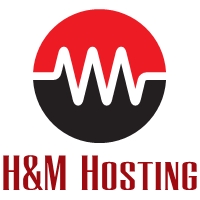 Winter Flyer 2017Great Savings on websites all winter long! This winter our new packages are listed below: These package offers are valid for new customers only.“The Great North Package” (1 Year of Service)1 Domain – (1 year) *FREE1 S.E.O. Service *FREE1 Hosting Package1 Editing Service$360.00 total for 1 year of service“The Frostbite Package”1 Domain – (1 year) *FREE1 S.E.O. Service *FREE1 Hosting Package1 Editing Service$240.00 total for 1 year of service“The Starter Package”1 Domain – (1 year) *FREE1 S.E.O. Service *FREE1 Hosting Service1 Editing Service$170.00 total for 1 year of service“The Bare Bones Package”1 Domain – (1 year) *FREE1 S.E.O. Service *FREE1 Hosting Service1 Editing Service *3 MONTHS FREE$150.00 total for 1 year of service